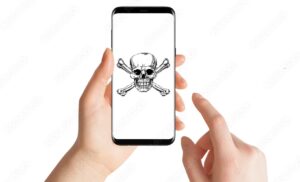 100 KONSEKVENSER AV ATT ÄGA EN MOBILFörstörelse av hjärnceller Stroke Anfall
Skakningar Multipel skleros ALS Minnesförlust Tidig Alzheimers sjukdom Hjärtinfarkt Hjärtarytmi Hjärtklappning Högt blodtryck Bröstsmärta Hjärncancer Bröstcancer Sköldkörtelcancer Lungcancer Prostatacancer Tjocktarmscancer Äggstockscancer Testikelcancer Melanom Fetma Diabetes Hypothyroidism Luftvägsinfektion Astma Infertilitet Spontan abort Födelseskador
Håravfall Benskörhet Brutna ben Förstoppning Diarré Ögonsmärta Torra ögon Grå starr Näthinneavlossning Glaukom Nedsatt luktsinne Tinnitus Hörselnedsättning Koncentrationsförmåga Huvudvärk Sömnlöshet Sömnapné Mardrömmar TrötthetYrsel Illamående KnäsyndromHöftledssmärta Höftledssmärta Näsblod Irritabilitet Nervositet
Ångest
Depression
ADHD
Autism
Paranoia
Hudutslag
Depression hos barn
Självmord av barn
Hjärtattacker hos unga
Stroke hos unga
Cancer hos husdjur
Förkortade liv för husdjur
Spridning av mobiltorn för att göra det möjligt för mobiltelefoner att fungera
Spridning av satelliter för att göra det möjligt för mobiltelefoner att fungera
Försvinnande fåglar
Dödar fåglar
Försvinnande fladdermöss
Försvinnande insekter
Försvinnande maskar Försvinnande grodor Försvinnande vilda djur Dödar vilda djur Döda och döende växter Döda och döende träd
Död och döende marint liv
Barnslaveri i Demokratiska republiken Kongo
Folkmord i Demokratiska republiken Kongo
Utrotning av låglandsgorillan
Folkmord i Västpapua
Massiva föroreningar av grundvatten i Kina
Enorma mängder el för att driva molnet
Enorma mängder giftigt avfall
Enorma mängder kasserad plast
Förlorad kontakt med naturen
Social isolering
Förlust av kontakt med verkligheten________________________________Sammanställt av Arthur Firstenberg april 2023